Baccalauréat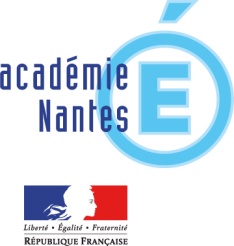 Épreuve de DNL MathématiquesSession 2017LycéeListe des thèmes abordés en DNL Liste des thèmes ou documents traités en cours de langue en lien avec la DNLTravaux personnels de l’élève, projets, échanges, expériences …	Professeur.e de DNL	Professeur.e de langue vivante	Signature                                                                                      	Signature	Cachet de l’établissementNOM – Prénom de l’élève :Classe: Langue vivante de l’examen :Indiquez les volumes horaires en DNL : Langue vivante : 